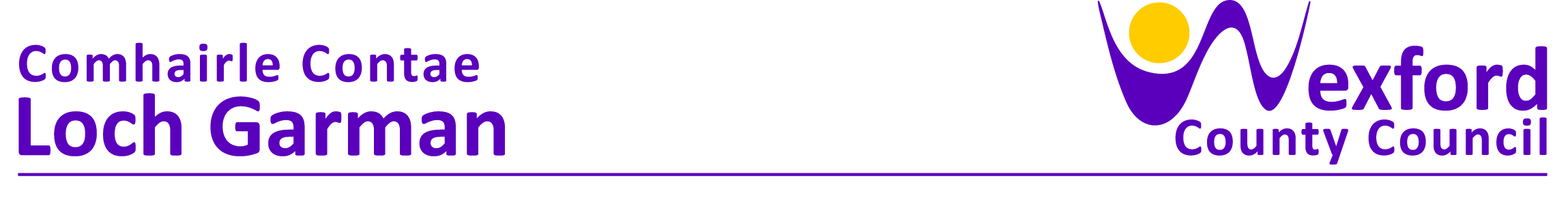 PRESS RELEASE                                                                                  07 Sept 2023New Community Climate Action Programme for County Wexford to provide funds to community groups and clubs.Wexford County Council in association with the Department of the Environment, Climate and Communications, will provide funding to local communities for projects that promote community climate action. The fund to support and build low carbon communities across County Wexford will launch in the coming weeks.The objective of the Programme is to build low carbon, sustainable communities, which will in turn contribute to the national climate and energy targets. Funding is available for not-for-profit community groups and clubs for up to 100% of the cost of a climate action project, up to a maximum of €100,000. Project examples could be insulation of community buildings, solar panels, bicycle parking, rainwater harvesting, community gardens / allotments, etc.An information evening will be held in each district to explain how the fund can work for your community and provide guidance on how to prepare an application:Our Lady’s Island Community Centre - Monday 18th September, 7.00pmGorey Library – Tuesday 19th September, 7.00pmCounty Hall, Carricklawn – Thursday 21st September, 7.00pmNew Ross Library – Tuesday 26th September, 7.00pmEnniscorthy Library – Thursday 28th September, 7.00pmTo book a place at one of the information evenings or for further information, please contactClinton Donovan, Community Climate Action Officer at 053-919 6443 or email climateaction@wexfordcoco.ieENDS 